KAPAP                                                                                 ПОСТАНОВЛЕНИЕ« 27» февраля 2017 й                        № 27                           « 27» февраля 2017 г.Об утверждении нормативных затрат на обеспечение функций Администрации сельского поселения Байгузинский сельсовет муниципального района Янаульский район Республики Башкортостан В соответствии с пунктом 2 части 4 статьи 19 Федерального закона от 05.04.2013 № 44-ФЗ «О контрактной системе в сфере закупок товаров, работ, услуг для обеспечения государственных и муниципальных нужд», постановлением Правительства Российской Федерации от 18.05.2015 № 476 «Об утверждении общих требований к порядку разработки и принятия правовых актов о нормировании в сфере закупок, содержанию указанных актов и обеспечению их исполнения» Администрация сельского поселения Байгузинский сельсовет муниципального района Янаульский район Республики Башкортостан постановляет:1. Утвердить нормативные затраты на обеспечение функций Администрации сельского поселения Байгузинский сельсовет муниципального района Янаульский район Республики Башкортостан согласно приложению.2. Администрации сельского поселения  в течение семи рабочих дней со дня принятия настоящего постановления обеспечить размещение правил определения нормативных затрат в единой информационной системе в сфере закупок в соответствии с требованиями законодательства о контрактной системе в сфере закупок.          3. Обнародовать данное постановление на информационном стенде Администрации сельского поселения Байгузинский сельсовет муниципального района Янаульский район Республики Башкортостан, по адресу: 452824, РБ, Янаульский район, с.Байгузино, ул. Центральная, д.26 и разместить на  сайте  сельского поселения Байгузинский сельсовет муниципального района Янаульский район Республики Башкортостан по адресу: байгузино.рф.         4. Контроль за выполнением данного постановления оставляю за собой.Главасельского  поселения                                                                   З.З.ХановПриложениеУтвержденыпостановлением Администрациисельского поселения Байгузинский сельсовет муниципального района Янаульский районРеспублики Башкортостанот 27 февраля 2017 года № 27I. Нормативыобеспеченности рабочих мест вычислительной техникой и оргтехникой в Администрации сельского поселения Байгузинский сельсовет муниципального района Янаульский район Республики БашкортостанII. Нормативык стоимостным характеристикам вычислительной техники и оргтехники в Администрации сельского поселения Байгузинский сельсовет муниципального района Янаульский район Республики БашкортостанIII. Нормативы обеспеченности рабочих мест мебелью и бытовой техникой в Администрации сельского поселения Байгузинский сельсовет муниципального района Янаульский район Республики БашкортостанIV. Нормативыобеспеченности рабочих мест канцелярскими принадлежностями в Администрации сельского поселения Байгузинский сельсовет муниципального района Янаульский район Республики БашкортостанБАШKОРТОСТАН  РЕСПУБЛИКАHЫЯNАУЫЛ  РАЙОНЫ МУНИЦИПАЛЬ РАЙОНЫНЫN БАЙFУЖА  АУЫЛ СОВЕТЫ АУЫЛ БИЛEМEHЕ  ХАКИМИEТЕ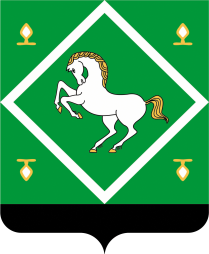 Администрация сельского поселения байгузинский сельсовет МУНИЦИПАЛЬНОГО  районаЯНАУЛЬСКИЙ РАЙОН РеспубликИ Башкортостан № п/пНаименование оборудованияКатегория должностей муниципальной службыКатегория должностей муниципальной службыКатегория должностей муниципальной службыКатегория должностей муниципальной службыКатегория должностей муниципальной службы№ п/пНаименование оборудованияРуководителиРуководителиРуководителистаршаямладшая№ п/пНаименование оборудованияГруппа должностейГруппа должностейГруппа должностейстаршаямладшая№ п/пНаименование оборудованиявысшаяглавнаяведущаястаршаямладшая1234561.Планшетный компьютер, шт.по требованию, 1по требованию, 1–––2.Персональный компьютер, шт.1111–3.Принтер/многофункциональное устройство, шт.по требованию, 1по требованию, 1по требованию, 1по требованию,11 на 4 человека, но не менее чем на 1 кабинет№ п/пНаименование оборудованияЕдиница измеренияКатегория должностей муниципальной службыКатегория должностей муниципальной службыКатегория должностей муниципальной службыКатегория должностей муниципальной службыКатегория должностей муниципальной службы№ п/пНаименование оборудованияЕдиница измеренияРуководителиРуководителиРуководителистаршаямладшая№ п/пНаименование оборудованияЕдиница измеренияГруппа должностейГруппа должностейГруппа должностейстаршаямладшая№ п/пНаименование оборудованияЕдиница измерениявысшаяглавнаяведущаястаршаямладшая12345671.Планшетный компьютерстоимость, руб.не более 15000не более 12000–––2.Персональный компьютерстоимость, руб.не более 50000не более 40000не более 35000не более 30000не более 300003.Принтер, сканер, многофункциональное устройство (МФУ)стоимость, руб.не более 15000не более 15000не более 12000не более 12000не более 12000№ п/пНаименование оборудованияЕдиница измеренияКатегория должностей муниципальной службыКатегория должностей муниципальной службыКатегория должностей муниципальной службыКатегория должностей муниципальной службыКатегория должностей муниципальной службы№ п/пНаименование оборудованияЕдиница измеренияРуководителиРуководителиРуководителистаршаямладшая№ п/пНаименование оборудованияЕдиница измеренияГруппа должностейГруппа должностейГруппа должностейстаршаямладшая№ п/пНаименование оборудованияЕдиница измерениявысшаяглавнаяведущаястаршаямладшая1234567МебельМебельМебельМебельМебельМебельМебель1.Стол руководителяшт.11–––2.Стол письменныйшт.––1113.Брифинг приставкашт.11--–4.Стол журнальныйшт.1––––5.Тумбашт.222216.Шкаф для одежды с плечиками (вешалками)шт.11111 на 3 человека, но не менее чем на 1 кабинет7.Шкаф для документовшт.22221 на 2 человека8.Шкаф металлический (сейф) (по требованию)шт.1111если предусмотрено в соответствии с должностными обязанностями9.Кресло руководителяшт.11–––10.Стул офисный-не более 6не более 4не более 2111.Набор мягкой мебеликомплект1––––Бытовая техника и прочееБытовая техника и прочееБытовая техника и прочееБытовая техника и прочееБытовая техника и прочееБытовая техника и прочееБытовая техника и прочееБытовая техника и прочее12.Телефонный аппарат (стационарный)шт.1 (IP-телефон  с возможностью  быстрого набора не более 30 номеров)111113.Уничтожитель документов (шредер)шт.11если предусмотрено в соответствии с должностными обязанностямиесли предусмотрено в соответствии с должностными обязанностямиесли предусмотрено в соответствии с должностными обязанностями14.Кондиционер (по требованию)шт.11111 на кабинет15.Калькуляторшт.1111116.Герб Российской Федерациишт.по требованию, 1––––17.Герб Республики Башкортостаншт.по требованию, 1––––18.Портрет Президента Российской Федерациишт.по требованию, 1––––19.Портрет Главы Республики Башкортостаншт.по требованию, 1––––20.Флаг Российской Федерациишт.по требованию, 1––––21.Флаг Республики Башкортостаншт.по требованию, 1––––22.Портьеры, тюль (жалюзи)комплекткомплект на одно окнокомплект на одно окнокомплект на одно окнокомплект на одно окнокомплект на одно окно23.Ковровая дорожка (ковер)кв.м.в зависимости от площади помещения-–––24.Настенные часышт.111 штука на кабинет1 штука на кабинет1 штукана кабинет25.Настенное зеркалошт.11–––26.Лампа настольная (по требованию)шт.1111127.Карта Российской Федерации (по требованию)шт.1111128.Карта Республики Башкортостан (по требованию)шт.1111129.Набор посуды (чайный или кофейный) с подносом (по требованию)набор1-–––30.Набор для водынабор1-–––31.Электрический чайникшт.1-–––32.Микроволновая печьшт.1-–––33.Холодильникшт.1-–––34.Корзина для мусорашт.11111№ п/пНаименование канцелярских принадлежностейЕдиница измеренияКоличество, штуки на 1 специалистаПериодичность получения канцелярских принадлежностей, примечания1.Антистеплершт.1по требованию, но не чаще 1 раза в год2.Архивный коробшт.21 раз в год3.Блок-кубик для заметок (сменный)шт.11 раз в полгода4.Блокнот формата А5 (А4)шт.1по требованию, но не чаще 1 раза в год5.Бумага для принтера формата А4пачка41 раз в квартал, при наличии служебной необходимости количество пачек бумаги может быть увеличено6.Бумага для принтера формата А3пачка11 раз в квартал, при наличии служебной необходимости7.Бумага для факсоврулон51 раз в год на 1 аппарат8.Бумага для заметок (клейкий край) 38 мм х51 ммблок11 раз в квартал9.Бумага для заметок (клейкий край) 75 мм х75 мм, 76 мм х127 ммблок1по требованию, но не чаще 1 раза в квартал10.Диспансер для скрепокшт.1по требованию, но не чаще 1 раза в три года11.Дыроколшт.1по требованию, но не чаще 1 раза в три года12.Ежедневник формата А5шт.1по требованию, но не чаще 1 раза в год,при наличии служебной необходимости13.Зажим для бумаг шириной 15 ммупак.11 раз в год14.Зажим для бумаг шириной 19 ммупак.11 раз в год15.Зажим для бумаг шириной 41 ммупак.1по требованию, но не чаще 1 раза в год16.Зажим для бумаг шириной 51 ммупак.1по требования, но не чаще 1 раза в год17.Зажим для бумаг шириной 32 ммупак.1по требованию, но не чаще 1 раза в год18.Календарь настенный 3-х блочныйшт.11 раз в год на кабинет19.Карандаш простой чернографитныйшт.21 раз в квартал20.Карандаш автоматическийшт.11 раз в год21.Клей-карандашшт.1по требованию, но не чаще чем 1 раз в квартал22.Клейкие закладки (5 цветов по 20 листов каждого цвета) 12 мм х45 ммупак.31 раз в квартал23.Книга учеташт.1-31 раз в год при наличии служебной необходимости24.Корректирующая жидкостьшт.11 раз в полугодие25.Корректирующая ленташт.1по требованию, но не чаще 1 раза в год26.Ластикшт.1по требованию, но не чаще 1 раза в год27.Линейка длиной 30 смшт.1по требованию, но не чаще 1 раза в год28.Маркер перманентныйшт.11 раз в полугодие29.Маркер-текстовыделитель (4 цвета)упак.11 раз в полугодие30.Набор настольный канцелярский офисныйшт.1по требованию, но не чаще 1 раза в три года31.Нож канцелярскийшт.1по требованию, но не чаще 1 раза в год32.Ножницышт.1по требованию, но не чаще 1 раза в три года33.Папка-конверт с кнопкойшт.2по требованию, но не чаще 1 раза в год34.Папка на резинке с клапанамишт.2по требованию, но не чаще 1 раза в год35.Папка-регистратор, ширина корешка – 50 ммшт.1-5по требованию, но не чаще 1 раза в год36.Папка с боковым зажимомшт.11 раз в год, при наличии служебной необходимости количество папок может быть увеличено37.Папка файловая с вкладышами (до 100 листов)шт.1по требованию38.Папка-уголокшт.51 раз в год39.Ручка гелеваяшт.2по требованию, но не чаще 1 раза в квартал40.Ручка шариковаяшт.21 раз в квартал41.Ручка-корректоршт.11 раз полугодие42.Скобы для степлера, размер скоб – № 10упак.21 раз в квартал43.Скобы для степлера, размер скоб – № 24/6упак.21 раз в квартал44.Скоросшиватель формата А4шт.4по требованию, но не чаще 1 раза в полгода45.Скотч узкийшт.21 раз в полугодие46.Скотч широкийшт.2по требованию, но не чаще 1 раза в полгода47.Скрепки канцелярскиеупак.1по требованию, но не чаще 1 раза в полгода48.Степлер, размер скоб – № 10шт.1по требованию, но не чаще 1 раза в три года49.Степлер, размер скоб – № 24/6шт.1по требованию, но не чаще 1 раза в три года50.Точилка для карандашейшт.1по требованию, но не чаще 1 раза в год51.Файл-вкладышупак.11 раз в полугодие52.Папка адресная («На подпись» и др.)шт.11 раз в год при наличии служебной необходимости53.Настольный набор руководителяшт.1по требованию, но не чаще 1 раза в пять лет